                                                                                                                                           Projektas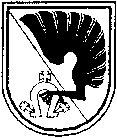 KĖDAINIŲ RAJONO SAVIVALDYBĖS TARYBASPRENDIMASDĖL KĖDAINIŲ RAJONO SAVIVALDYBĖS TARYBOS 2017 m. lapkričio 24 D. SPRENDIMO NR. TS-202 „DĖL PRITARIMO ATLIEKŲ PRIĖMIMO IR APDOROJIMO KAUNO REGIONINIUOSE SĄVARTYNUOSE, MECHANINIO BIOLOGINIO APDOROJIMO IR MECHANINIO ATLIEKŲ RŪŠIAVIMO ĮRENGINIUOSE, ŽALIŲJŲ ATLIEKŲ KOMPOSTAVIMO AIKŠTELĖSE, DIDELIŲ GABARITŲ IR KITŲ ATLIEKŲ SURINKIMO AIKŠTELĖSE MOKESČIUI“ PRIPAŽINIMO NETEKUSIU GALIOS2018 m. gegužės 15 d. Nr.  SP-104KėdainiaiVadovaudamasi Lietuvos Respublikos atliekų tvarkymo įstatymo 25 straipsniu, Lietuvos Respublikos vietos savivaldos įstatymo 16 straipsnio 2 dalies 37 punktu, 18 straipsnio 1 dalimi, Lietuvos Respublikos viešųjų įstaigų įstatymo 7 straipsnio 5 dalies 1 punktu ir 10 straipsnio 1 dalies 3 punktu, Kėdainių rajono savivaldybės taryba n u s p r e n d ž i a:1. Pripažinti netekusiu galios Kėdainių rajono savivaldybės tarybos 2017 m. lapkričio 24 d. sprendimą Nr. TS-202 „Dėl pritarimo atliekų priėmimo ir apdorojimo Kauno regioniniuose sąvartynuose, mechaninio biologinio apdorojimo ir mechaninio atliekų rūšiavimo įrenginiuose, žaliųjų atliekų kompostavimo aikštelėse, didelių gabaritų ir kitų atliekų surinkimo aikštelėse mokesčiui“.2. Pavesti Kėdainių rajono savivaldybės administracijos direktoriui Ovidijui Kačiuliui inicijuoti VšĮ Kauno regiono atliekų tvarkymo centro visuotinį dalininkų susirinkimą ir balsuoti dėl atliekų priėmimo ir apdorojimo Kauno regioniniuose sąvartynuose, mechaninio biologinio apdorojimo ir mechaninio atliekų rūšiavimo įrenginiuose, žaliųjų atliekų kompostavimo aikštelėse, didelių gabaritų ir kitų atliekų surinkimo aikštelėse, mokesčio sumažinimo, išskaičiuojant išlaidas susijusias su Zabieliškio sąvartyno plėtra.Šis sprendimas per vieną mėnesį nuo sprendimo paskelbimo dienos gali būti skundžiamas Lietuvos administracinių ginčų komisijos Kauno apygardos skyriui adresu: Laisvės al. 36, Kaunas, arba Regionų apygardos administraciniam teismui bet kuriuose šio teismo rūmuose.Savivaldybės meras 				Egidijus Grigaitis          Ovidijus Kačiulis          Laura Čiteikė          Dalius Ramonas            Rūta Švedienė2018-05-                        2018-05-                       2018-05-                  2018-05-	 2018-05-Kėdainių rajono savivaldybės tarybaiAIŠKINAMASIS RAŠTASDĖL KĖDAINIŲ RAJONO SAVIVALDYBĖS TARYBOS 2017 m. lapkričio 24 D. SPRENDIMO NR. TS-202 „DĖL PRITARIMO ATLIEKŲ PRIĖMIMO IR APDOROJIMO KAUNO REGIONINIUOSE SĄVARTYNUOSE, MECHANINIO BIOLOGINIO APDOROJIMO IR MECHANINIO ATLIEKŲ RŪŠIAVIMO ĮRENGINIUOSE, ŽALIŲJŲ ATLIEKŲ KOMPOSTAVIMO AIKŠTELĖSE, DIDELIŲ GABARITŲ IR KITŲ ATLIEKŲ SURINKIMO AIKŠTELĖSE MOKESČIUI“ PRIPAŽINIMO NETEKUSIU GALIOS2018-05-11KėdainiaiParengto sprendimo projekto tikslai: pripažinti netekusiu galios Kėdainių rajono savivaldybės tarybos 2017 m. lapkričio 24 d. sprendimą Nr. TS-202 „Dėl pritarimo atliekų priėmimo ir apdorojimo Kauno regioniniuose sąvartynuose, mechaninio biologinio apdorojimo ir mechaninio atliekų rūšiavimo įrenginiuose, žaliųjų atliekų kompostavimo aikštelėse, didelių gabaritų ir kitų atliekų surinkimo aikštelėse mokesčiui“, inicijuoti VšĮ Kauno regiono atliekų tvarkymo centro visuotinį dalininkų susirinkimą.Sprendimo projekto esmė: Kėdainių rajono savivaldybės meras ir Kėdainių rajono savivaldybės taryba gavo Medėkšių, Zabieliškio, Liogailiškių kaimo gyventojų rezoliuciją, kurioje reikalaujama:panaikinti Zabieliškio sąvartyno plėtros statybos leidimą, išduotą Kėdainių rajono savivaldybės administracijos 2015 m. gegužės 18 d. (Nr. LNS-27-150518-00059). atšaukti Kėdainių rajono savivaldybės tarybos 2017 m. lapkričio 24 d. sprendimą Nr. TS-202 „Dėl pritarimo atliekų priėmimo ir apdorojimo Kauno regioniniuose sąvartynuose, mechaninio biologinio apdorojimo ir mechaninio atliekų rūšiavimo įrenginiuose, žaliųjų atliekų kompostavimo aikštelėse, didelių gabaritų ir kitų atliekų surinkimo aikštelėse mokesčiui“. priimti Tarybos sprendimą, jog Zabieliškio regioninio sąvartyno plėtra privalo būti uždrausta.Atsižvelgiant į rezoliucijos 1 punkte nurodytą gyventojų reikalavimą Kėdainių rajono savivaldybės administracija raštu kreipėsi į Valstybinės teritorijų planavimo ir statybos inspekcijos prie Aplinkos ministerijos Kauno teritorijų planavimo ir statybos valstybinės priežiūros skyrių, su prašymu, vadovaujantis žemiau nurodytu teisiniu reglamentavimu, išnagrinėti Medėkšių kaimo asociacijos prašymą ir rezoliuciją, panaikinti savivaldybės administracijos išduotą statybos leidimą ir informuoti tiesiogiai pareiškėjus apie priimtus sprendimus: Informuojame, kad Kėdainių rajono savivaldybės taryba atsižvelgdama į Kauno ir Vilniaus atliekas energijai gauti naudojančių įrenginių statybą, bei Kauno regiono atliekų tvarkymo 2014-2020 m. plane numatytą rūšiuojamojo atliekų surinkimo prie daugiabučių namų ir kitose viešose vietovėse sistemos plėtrą, taip pat rūšiuojamojo atliekų surinkimo sistemos individualiems namams plėtrą ir vykdydami Europos Parlamento ir Tarybos direktyvoje 2008 m. lapkričio 19 d. Nr. 2008/98/EB ,,Dėl atliekų ir panaikinanti kai kurias direktyvas“ nustatytą atliekų prevencijos ir tvarkymo srities prioritetų eiliškumą 2018 m. gegužės 3 d. sprendimu Nr. TS-98 „Dėl Zabieliškio sąvartyno plėtros“ nusprendė nepritarti Zabieliškio sąvartyno, esančio Zabieliškio k., Kėdainių rajone, plėtrai. Lietuvos Respublikos statybos įstatymo 27 straipsnio 23 dalies 2 punkte nurodyta, kad statybą leidžiančio dokumento galiojimas panaikinamas viešojo administravimo subjekto, išdavusio statybą leidžiančius dokumentus, sprendimu tik šiais atvejais:  jeigu, pakeitus esminius statinio projekto sprendinius, šis subjektas išdavė naują statybą leidžiantį dokumentą; jeigu buvo pakeisti žemės sklypo matmenys jį padalijant į atskirus žemės sklypus, sujungiant žemės sklypus, atlikus žemės sklypų perdalijimą (amalgamaciją) ir dėl to pažeidžiami leidžiami žemės sklypo užstatymo rodikliai ir kiti teisės aktai.Lietuvos Respublikos statybos įstatyme numatytas baigtinis sąrašas atvejų, kai statybą leidžiančio dokumento galiojimas panaikinamas viešojo administravimo subjekto, išdavusio statybą leidžiančius dokumentus, sprendimu.Valstybinės teritorijų planavimo ir statybos inspekcijos prie Aplinkos ministerijos (toliau – Inspekcija) nuostatų, patvirtintų Lietuvos Respublikos aplinkos ministro 2003 m. liepos 9 d. įsakymu Nr. 349, 11.2.1.2 punkte rašoma, kad Inspekcija Lietuvos Respublikos teritorijų planavimo ir statybos valstybinės priežiūros įstatymo nustatyta tvarka tikrina, ar statybą leidžiantys dokumentai išduoti teisėtai, 11.2.4 punkte pažymėta, kad Inspekcija pagal kompetenciją nagrinėja asmenų skundus ar pranešimus, susijusius su statybos procesu. Be to, Lietuvos Respublikos statybos įstatymo 27 straipsnio 24 dalyje nurodyta, kad kreiptis  į  teismą dėl statybą leidžiančio dokumento galiojimo panaikinimo turi teisę  asmenys, kurių teisės ir teisėti interesai pažeidžiami, šių asmenų skundų ar pranešimų pagrindu arba savo iniciatyva -  Valstybinė teritorijų planavimo ir statybos inspekcija prie Aplinkos ministerijos.Lietuvos Respublikos teritorijų planavimo ir statybos valstybinės priežiūros įstatymo 10 straipsnio 1 dalyje nurodyta, kad Inspekcija statybą leidžiančių dokumentų išdavimo teisėtumą tikrina pagal Inspekcijos metinius veiklos planus, taip pat viešojo administravimo subjektų, fizinių asmenų,   juridinių asmenų ir jų padalinių, kitų juridinio asmens statuso neturinčių organizacijų ir jų padalinių  pateiktų  skundų ar pranešimų pagrindu, 7 dalyje rašoma, kad Inspekcijos  pareigūnas  ne  vėliau kaip po 5 darbo dienų nuo patikrinimo akto pasirašymo dienos priima sprendimą kai statybą leidžiantis dokumentas išduotas neteisėtai, - kreiptis į teismą dėl jo galiojimo panaikinimo.Atsižvelgiant į rezoliucijos 2 punkte nurodytą gyventojų reikalavimą ir Kėdainių rajono savivaldybės tarybos 2018 m. balandžio 20 d. posėdžio protokolą Nr. TK-3, teikiamas Kėdainių rajono savivaldybės tarybos sprendimo projektas dėl Kėdainių rajono savivaldybės tarybos 2017 m. lapkričio 24 d. sprendimo Nr. TS-202 pripažinimo netekusiu galios ir pavedama Kėdainių rajono savivaldybės administracijos direktoriui Ovidijui Kačiuliui inicijuoti VšĮ Kauno regiono atliekų tvarkymo centro Visuotinį dalininkų susirinkimą bei balsuoti dėl atliekų priėmimo ir apdorojimo Kauno regioniniuose sąvartynuose, mechaninio biologinio apdorojimo ir mechaninio atliekų rūšiavimo įrenginiuose, žaliųjų atliekų kompostavimo aikštelėse, didelių gabaritų ir kitų atliekų surinkimo aikštelėse, mokesčio sumažinimo, išskaičiuojant išlaidas susijusias su Zabieliškio sąvartyno plėtra.Atsižvelgiant į rezoliucijos 3 punkte nurodytą gyventojų reikalavimą 2018 m. gegužės  3 d. Kėdainių rajono savivaldybės taryba priėmė sprendimą Nr. TS-98 „Dėl Zabieliškio sąvartyno plėtros“, kuriame nuspręsta nepritarti Zabieliškio sąvartyno, esančio Zabieliškio k., Kėdainių rajone, plėtrai.Lėšų poreikis: - Laukiami rezultatai: tenkinamas Medėkšių, Zabieliškio, Liogailiškių kaimo gyventojų rezoliucijos 2 punktas. Kiti paaiškinimai: -Numatomo teisinio reguliavimo poveikio vertinimas** Numatomo teisinio reguliavimo poveikio vertinimas atliekamas rengiant teisės akto, kuriuo numatoma reglamentuoti iki tol nereglamentuotus santykius, taip pat kuriuo iš esmės keičiamas teisinis reguliavimas, projektą. Atliekant vertinimą, nustatomas galimas teigiamas ir neigiamas poveikis to teisinio reguliavimo sričiai, asmenims ar jų grupėms, kuriems bus taikomas numatomas teisinis reguliavimas.Bendrojo skyriaus vyr. specialistė 				Laura ČiteikėSritysNumatomo teisinio reguliavimo poveikio vertinimo rezultataiNumatomo teisinio reguliavimo poveikio vertinimo rezultataiSritysTeigiamas poveikisNeigiamas poveikisEkonomikaiFinansamsSocialinei aplinkaiViešajam administravimuiTeisinei sistemaiKriminogeninei situacijaiAplinkaiAdministracinei naštaiRegiono plėtraiKitoms sritims, asmenims ar jų grupėms